PERNYATAAN KEASLIAN SKRIPSIDengan ini saya menyatakan bahwa skripsi yang saya tulis sebagai salah satu syarat untuk memperoleh gelar Sarjana Hukum (SH) dan diajukan pada Jurusan Hukum Ekonomi Islam Fakultas Syari’ah Universitas Islam Negeri Sultan Maulana Hasanuddin Banten ini sepenuhnya asli merupakan karya tulis ilmiyah saya pribadi.Adapun tulisan maupun pendapat  orang lain yang terdapat dalam skripsi ini telah saya sebutkan kutipannya secara jelas sesuai dengan etika keilmuan yang berlaku di bidang penulisan karya ilmiyah.Apabila di kemudian hari terbukti  bahwa sebagian atau seluruh isi skripsi ini merupakan hasil perbuatan plagiarism atau mencontek karya tulisan orang lain, saya bersedia untuk menerima sanksi berupa pencabutan gelar keserjanaan yang saya terima atau sanksi akademik lain sesuai dengan peraturan yang berlaku.Serang, 29 Maret 2018Materai 6000Ma'rifah                                                                NIM.131300657ABSTRAKNama : Ma'rifah, NIM: 1313100657 Judul Skripsi: Pemungutan Pajak Dan Zakat (Studi Komparatif Antara Undang-Undang Nomor 7  Tahun 1983 Tentang Pajak Penghasilan Dan Hukum Islam).Zakat berarti sejumlah harta tertentu yang diwajibkan Allah SWT untuk  diserahkan kepada orang-orang yang berhak. Sedangkan pajak adalah iuran  pada negara yang dapat dipaksakan yang terutang oleh wajib pajak membayarnya menurut peraturan-peraturan dengan tidak dapat prestasi kembali, yang langsung dapat ditunjuk dan gunanya adalah untuk membiayai pengeluaran-pengeluaran umum berhubungan dengan tugas pemerintah.Berdasarkan latar belakang di atas, maka perumusan masalah dalam penelitian ini adalah: 1). Bagaimana mekanisme pemungutan dan pendistribusian pajak dan zakat? 2). Bagaimna pandangan hukum positif tentang  pemungutan dan pendistribusian pajak dan zakat? dan 3). Bagaimana pandangan hukum Islam tentang pemungutan dan pendistribusian pajak dan zakat?Penelitian ini bertujuan untuk 1).Mengetahui mekanisme pemungutan dan pendistribusian pajak dan zakat. 2). Mengetahui pandangan hukum positif tentang pemungutan dan pendistrbusian pajak dan zakat. 3). Mengetahui pandangan hukum Islam tentang pemungutan dan pendistibusian pajak dan zakat.Metode yang digunakan dalam penelitian ini adalah: 1) studi kepustakaan (Library Research) 2) tekhnik pengumpulan data: menggunakan data primer dan data sekunder 3) tekhnik pengolahan data dengan cara induktif yaitu mengumpulkan data yang berkaitan dengan masalah penelitian yang bersifat khusus untuk kemudian ditarik dalam keseimpulan yang bersifat umum.Hasil penelitian ini menyimpulkan bahwa: 1). Mekanisme pemungutan atau pemotongan pajak penghasilan, penghasilan neto 1 tahun dikurangi dengan penghasilan Tidak Kena Pajak (PTKP). Sedangkan  mekanisme pengumpulan zakat diatur dalam pasal 12 dan 14  Undang-undang Nomor 38 Tahun 1999 Tentang Pengelolaan Zakat. Pendistribusian dana hasil Pajak Penghasilan di alokasikan ke daerah/provinsi /kabupaten/kota untuk pembangunan dan kesejahteraan umum, sedangkan pendistribusian dana zakat diberikan kepada Fakir miskin, amil, muallaf, budak belian (hamba sahaya), gharimin, fii sabilllah dan ibnu sabil baik dalam kota maupun luar kota 2). Mekanisme pemungutan dan pendistribusian pajak penghasilan diatur dalamUndang-Undang Nomor 7 Tahun 1983 Tentang Pajak Pengahasilan. Undang-undang Nomor 38 Tahun 1999 Tentang Pengelolaan Zakat, pelaksanaan selanjutnya diatur dengan Keputusan Menteri Agama Nomor 581 Tahun 1999 Tentang Pelaksanaan Undang-undang Nomor 38 Tahun 1999. 3). Pada zaman Rosulallah dan Al-Khulaf 'al-Rasidun zakat dikenakan kepada penduduk yang beragama Islam, sedangkan pajak dikenakan kepada penduduk non-Muslim, tidak ada penduduk yang (berkewajiban rangkap). Besaranya yang harus dikeluarkan ialah seperempat puluh atau 2,5% berdasarkan nash-nash yang diwajibkan zakat pada uang, baik kepemilikannya berlangsung selama setahun penuh maupun belum mencapai setahun pemungutan dan zakat pendistribusian dana zakat telah ditetapkan dalam Al-Qur'an surat At-Taubah (9) ayat 60 disebutkan 8 ashnaf  yaitu kepada Fakir miskin, amil, muallaf, budak belian (hamba sahaya), gharimin, fii sabilllah dan ibnu sabil.FAKULTAS SYARIAH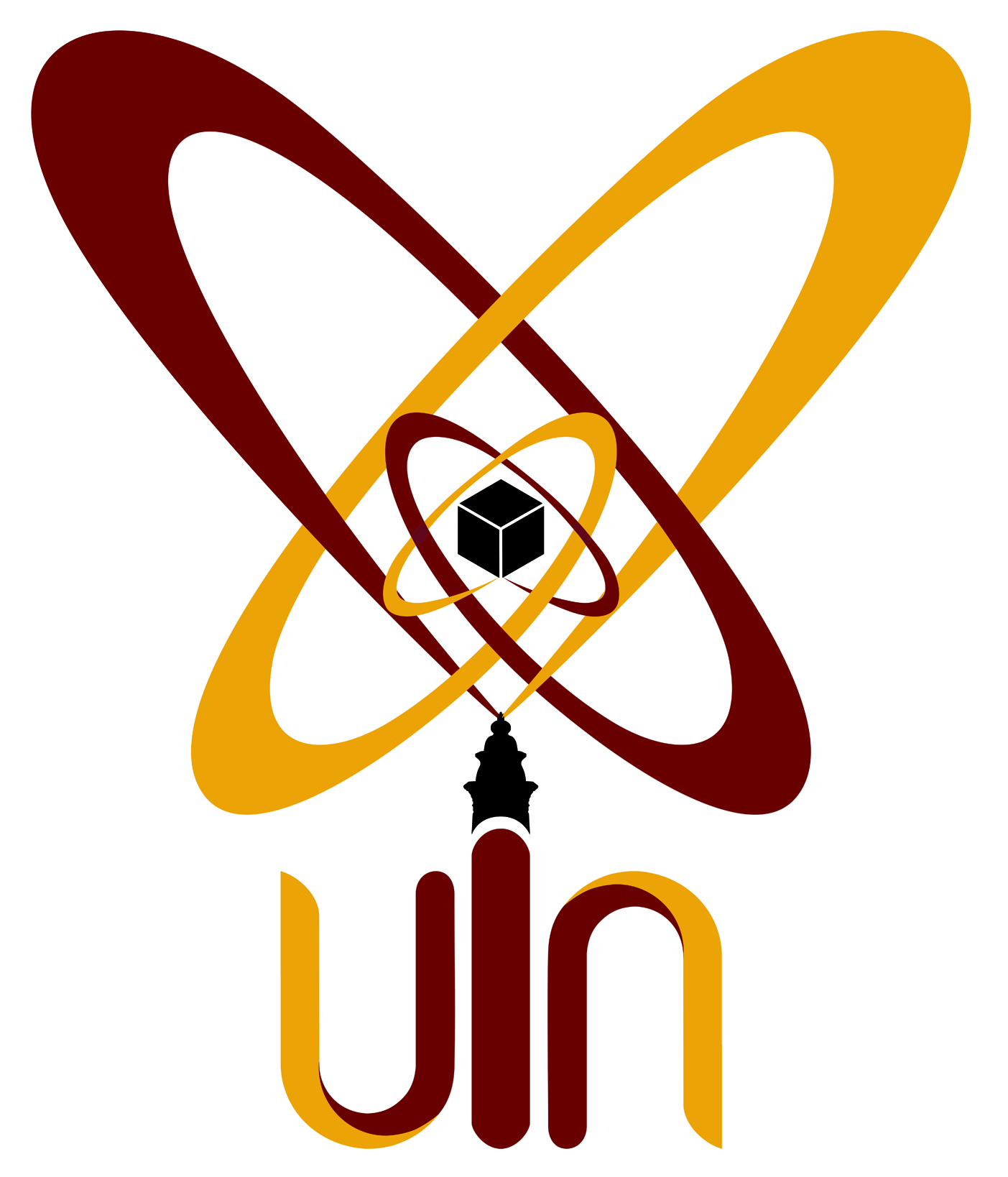 UNIVERSITAS ISLAM NEGERI“SULTAN MAULANA HASANUDDIN” BANTENNomor	 : Nota Dinas				Kepada Yth                                                                                                          Lamp	 : 1 (satu) eksemplar              	            Dekan Fakultas Syari’ah                                                                                             Hal	 : Pengajuan Ujian Munaqasyah         UIN SMH Banten   a.n Ma'rifah			di   NIM. 131300657		                        SerangAssalamu’alaikum, Wr. Wb Dipermaklumkan dengan hormat, bahwa  setelah membaca dan mengadakan perbaikan seperlunya, maka kami berpendapat bahwa skripsi saudara Ma'rifah, NIM 131300657, Judul Pemungutan Pajak dan Zakat (Studi Komparatif Antara Undang-Undang Nomor 7 Tahun 1983 Tentang Pajak Penghasilan dan Hukum Islam). Di ajukan sebagai salah satu syarat untuk melengkapi ujian munaqasyah pada Fakultas Syari’ah Jurusan Hukum Ekonomi Syari’ah UIN SMH Banten. Maka kami ajukan skripsi ini dengan harapan dapat segera dimunaqasyahkan.Demikian, atas perhatian Bapak kami ucapkan terimakasih.Wassalamu’alaikum Wr. Wb                                                           Serang, 29 Maret 2018PEMUNGUTAN PAJAK DAN ZAKAT (STUDI KOMPARATIF ANTARA UNDANG-UNDANG NOMOR 7  TAHUN 1983 TENTANG PAJAK PENGHASILAN DAN HUKUM ISLAM)Oleh :MA'RIFAHNIM. 131300657Mengetahui,PENGESAHANSkripsi a.n.: Ma'rifah, NIM. 131300657, berjudul: Pengelolaan Pajak dan Zakat (Studi Komparatif Antara Undang-Undang Nomor 7 Tahun 1983 Tentang Pjak Penghasilan dan Hukum Islam) telah di ujikan dalam sidang munaqasyah Universitas Islam Negeri Sultan Maulana Hasanuddin Banten pada tanggal 05 April 2018. Skripsi ini diterima sebagai salah satu syarat untuk memperoleh gelar Sarjana Hukum (S.H) pada Fakultas Syari’ah Jurusan Hukum Ekonomi Syari’ah Universitas Islam Negeri Sultan Maulana Hasanuddin Banten.Serang, 05 April 2018Sidang Munaqasyah,PERSEMBAHAN"Teruntuk bapak Sapri Ashari dan Ibu warni, terimaksihku ucapkan atas segala doa, nasehat cinta dan sayangmu untukku. terimakasih atas dukunganmu, bantuan baik materil maupun tenaga. Kalian korbankan pikiran dan waktumu untukku dan memberikan semangat bagiku."MOTTO"Sesungguhnya zakat-zakat itu, hanyalah untuk orang-orang fakir, orang-orang miskin, pengurus-pengurus zakat, Para mu'allaf yang dibujuk hatinya, untuk (memerdekakan) budak, orang-orang yang berhutang, untuk jalan Allah dan untuk mereka yang sedang dalam perjalanan, sebagai suatu ketetapan yang diwajibkan Allah, dan Allah Maha mengetahui lagi Maha Bijaksana"(QS. At- Taubah Ayat 60)RIWAYAT HIDUPPenulis bernama Ma'rifah dilahirkan di Serang-Banten pada tanggal 26 April 1996. Penulis merupakan anak ke 1 dari 4 bersaudara dari pasangan Bapak Sapri Ashari dan Ibu Warni.Adapun pendidikan formal yang Penulis tempuh yaitu: Sekolah Dasar Negeri Pamanuk 2 lulus tahun 2007 lalu Penulis melanjutkan ke SMP ISLAM AN-NIDA Carenang lulus tahun 2010 dan melanjutkan ke MAN Kragilan lulus tahun 2013.Pada tahun 2013 penulis melanjutkan pendidikan ke perguruan tinggi yaitu Universitas Islam Negeri Sultan Maulana Hasanauddin Banten pada Fakultas Syari’ah Jurusan Hukum Ekonomi Syari’ah. Serang, 05 April 2018MA'RIFAHKATA PENGANTARDengan nama Allah Yang Maha Pengasih lagi Maha Penyayang. Segala puji dan syukur bagi Allah SWT yang dengan ridha-Nya Penulis dapat menyelesaikan skripsi ini dengan baik dan lancar. Shalawat dan salam semoga tetap tercurahkan kepada Nabi Muhammad SAW dan untuk keluarga, sahabat dan pengikut-pengikutnya hingga akhir zaman.Skripsi ini berjudul: Pemungutan Pajak dan Zakat (Studi Komparatif Antara Undang-Undang Nomor 7 Tahun 1983 Tentang Pjak Penghasilan dan Hukum Islam) merupakan tugas akhir yang diajukan sebagai salah satu syarat untuk memperoleh gelar Sarjana Hukum (S.H) pada Jurusan Hukum Ekonomi Syari’ah Fakultas Syari’ah Institut Agama Islam Negeri Sultan Maulana Hasanuddin Banten. Skripsi selesai dimunaqasyahkan/disidangkan pada tanggal 05 April 2018 .Dalam menyelesaikan penulisan skripsi ini tidak terlepas dari bantuan berbagai pihak baik secara langsung maupun tidak langsung. Karena itu melalui kesempatan ini penulis mengucapkan terima kasih yang sebesar-besarnya kepada:Bapak prof. Dr. H. Fauzul Iman., M.A., Rektor Institut Agama Islam Negeri Sultan Maulana Hasanuddin Banten, yang telah mengelola dan mengembangkan IAIN Sultan Maulana Hasanuddin Banten lebih maju.Bapak Dr. H. Yusuf Somawinata, M.Ag. Dekan Fakultas Syari’ah Institut Agama Islam Negeri Sultan Maulana Hasanuddin Banten, yang telah membantu dan memberikan motivasi kepada penulis dalam menyelesaikan skripsi ini.Bapak H. Masduki, S.Ag., M.A, Ketua Jurusan Hukum Ekonomi Syari’ah Institut Agama Islam Negeri Sultan Maulana Hasanuddin Banten yang telah memberikan persetujuan kepada Penulis untuk menyusun skripsi ini.Bapak H. Ade Mulyana S.Ag.,M.Si. Sekretaris Jurusan Hukum Ekonomi Syari’ah yang telah memberikan motivasi kepada penulis.Ibu Oom Mukarromah, M.Hum, Pembimbing I yang telah memberikan pengarahan, dan meluangkan waktunya  dalam penyusunan skripsi ini juga dengan sabar membimbing penulis dalam menyelesaikan skripsi.Ibu Denna Ritonga, M.SI, Pembimbing II yang telah memberikan pengarahan, dan meluangkan waktunya  dalam penyusunan skripsi ini juga dengan sabar membimbing penulis dalam menyelesaikan skripsi ini.Bapak dan Ibu Dosen serta staf akademik dan karyawan UIN Sultan Maulana Hasanuddin Banten, yang telah  memberikan bekal pengetahuan yang begitu berharga selama Penulis kuliah di UIN Sultan Maulana Hasanuddin Banten.Para pihak yang telah memberikan data-data yang berkaitan dengan skripsi iniTeman-temanku terimakasih untuk waktu dan tenaga yang kalian berikan untukku. Kalian motivator terbaikku berikan semangat untukku.Penulis menyadari bahwa skripsi ini tidak terlepas dari kekurangan, kelemahan, dan masih jauh dari kesempurnaan, keterbatasan pengetahuan, pengalaman, serta kemampuan penulis, oleh sebab itu penulis mengharapkan pendapat, saran dan kritik yang bersifat membangun guna mencapai kesempurnaan pada masa yang akan datang.Akhirnya, hanya kepada Allah SWT jualah memohon agar seluruh kebaikan dari semua pihak yang membantu skripsi ini, semoga diberikan balasan yang berlipat ganda. Penulis berharap  kiranya karya tulis ini turut  mewarnai khazanah ilmu pengetahuan dan dapat bermanfaat bagi penulis khususnya, dan bagi para pembaca pada umumnya.Serang, 02 April 2018  Penulis,     MA'RIFAHDAFTAR ISIPERNYATAAN KEASLIAN		iABSTRAK		iiSURAT PENGAJUAN	iiiSURAT PERSETUJUAN DEKAN		ivPENGESAHAN		vPERSEMBAHAN		viMOTO		viiRIWAYAT HIDUP		viiiKATA PENGANTAR		ixDAFTAR ISI		xiiBAB I PENDAHULUANLatar Belakang Masalah		1Perumusan Masalah		6Tujuan Penelitian		6Manfaat/Signifikansi Penelitian		6Penelitian Terdahulu yang Relevan 		7Kerangka Pemikiran		9Metode Penelitian		13Sistematika Pembahasan 		15BAB II TINJAUAN UMUM TENTANG ZAKATPengertian dan Macam-macam Zakat		17Rukun dan Syarat Zakat		25Dasar Hukum Zakat		26 Tujuandan Hikmah Zakat		29BAB III TINJAU TEORITIS TENTANG PAJAKA. Pengertian dan Macam-Macam Pajak		33B. Syarat Pemungutan Pajak	40 C. Dasar Hukum Pajak	43 D. Tujuandan Fungsi Pajak	46BAB IV PANDANGAN HUKUM POSITIF DAN HUKUM ISLAM TENTANG PAJAK DAN ZAKATMekanisme Pemungutan Dan Pendistribusian Pajak dan Zakat	48Pandangan Hukum Positif Tentang Pemungutan dan Pendistribusian Pajak dan Zakat	62Pandangan Hukum Islam  Tentang Pemungutan dan Pendistribusian Pajak dan Zakat	70BAB V PENUTUPKesimpulan 		82Saran		86DAFTAR PUSTAKAPembimbing IDr. Hj. Oom Mukarromah, M.Hum.NIP. 19650227 199003 2 003Pembimbing IIDra. Hj. Denna Ritonga M.SI.NIP. 19670402 199403 2 004Pembimbing IDr. Hj. Oom Mukarromah, M.Hum.NIP. 19650227 199003 2 003pembimbing IIDra. Hj. Denna Ritonga M.SI.NIP. 19670402 199403 2 004Mengetahui,Mengetahui,DekanFakultas  Syari’ahDr. H. Yusuf Somawinata, M.Ag.NIP.19591119 199103 1 003KetuaJurusan Hukum Ekonomi Syari’ahH. Masaduki, S.Ag.,M.ANIP. 19731105 199903 1 001Ketua Merangkap AnggotaDr. H. M. Mahfud, M.M.NIP.19620705 199303 1 005Sekretaris Merangkap AnggotaM. Zainor Ridho, S.Pd., M.SiNIP. 19800721 200912 1 005Anggota,Anggota,Penguji IDr. H. M. Syamsuddin, M.Pd.NIP: 19550307 198003 1 003Penguji IIAhmad Harisul Miftah, M.SiNIP: 19770120 200901 1 011Pembimbing IDr. Hj. Oom Mukarromah, M.Hum.NIP. 19650227 199003 2 003Pembimbing IIDra. Hj. Denna Ritonga M.SI.NIP. 19670402 199403 2 004